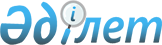 О внесении изменений и дополнений в постановление Восточно-Казахстанского областного акимата от 31 июля 2014 года № 209 "Об утверждении регламентов государственных услуг в сфере использования водных и лесных ресурсов"
					
			Утративший силу
			
			
		
					Постановление Восточно-Казахстанского областного акимата от 28 января 2015 года N 15. Зарегистрировано Департаментом юстиции Восточно-Казахстанской области 10 февраля 2015 года N 3674. Утратило силу - постановлением Восточно-Казахстанского областного акимата от 16 октября 2015 года N 277      Сноска. Утратило силу - постановлением Восточно-Казахстанского областного акимата от 16.10.2015 N 277 (вводится в действие по истечении десяти календарных дней после дня его первого официального опубликования).

       Примечание РЦПИ.

      В тексте документа сохранена пунктуация и орфография оригинала.

      В соответствии с пунктом 3 статьи 16 Закона Республики Казахстан от 15 апреля 2013 года "О государственных услугах", на основании приказа Министра экономики и бюджетного планирования Республики Казахстан от 12 мая 2014 года № 133 "О внесении изменений и дополнения в приказ Министра экономики и бюджетного планирования Республики Казахстан" от 14 августа 2013 года № 249 "Об утверждении Правил по разработке стандартов и регламентов государственных услуг" (зарегистрированного в Реестре государственной регистрации нормативных правовых актов за номером 9432) Восточно-Казахстанский областной акимат ПОСТАНОВЛЯЕТ:

      1. Внести в постановление Восточно-Казахстанского областного акимата "Об утверждении регламентов государственных услуг в сфере использования водных и лесных ресурсов" от 31 июля 2014 года № 209 (зарегистрированное в Реестре государственной регистрации нормативных правовых актов за номером 3472, опубликованное в газетах "Дидар" от 16 сентября 2014 года № 107 (17044), "Рудный Алтай" от 17 сентября 2014 года № 107 (19554) следующие изменения и дополнения:

      в регламенте государственной услуги "Выдача разрешения на использование подземных вод питьевого качества для целей, не связанных с питьевым и хозяйственно-бытовым водоснабжением на территориях, где отсутствуют поверхностные водные объекты, но имеются достаточные запасы подземных вод питьевого качества", утвержденном указанным постановлением: 

      часть вторую пункта 8 изложить в следующей редакции:

      "Описание последовательности процедур (действий) указано в блок-схеме прохождения каждого действия (процедуры), согласно приложению 1 к настоящему Регламенту.";

      часть третью пункта 8 исключить;

      дополнить пунктом 9 следующего содержания: 

      "9. Подробное описание последовательности процедур (действий), взаимодействий структурных подразделений (работников) услугодателя в процессе оказания государственной услуги отражается в справочнике бизнес-процессов оказания государственной услуги согласно приложению 2 к настоящему Регламенту. Справочник бизнес-процессов оказания государственной услуги размещается на веб-портале "электронного правительства", интернет-ресурсе услугодателя.";

      в правом верхнем углу приложения текст изложить в следующей редакции:

      "Приложение 1 к регламенту государственной услуги "Выдача разрешения на использование подземных вод питьевого качества для целей, не связанных с питьевым и хозяйственно-бытовым водоснабжением на территориях, где отсутствуют поверхностные водные объекты, но имеются достаточные запасы подземных вод питьевого качества";

      дополнить приложением 2 согласно приложению 1 к настоящему постановлению; 

      в регламенте государственной услуги "Предоставление водных объектов в обособленное или совместное пользование на конкурсной основе", утвержденном указанным постановлением: 

      часть вторую пункта 8 изложить в следующей редакции:

      "Описание последовательности процедур (действий) указано в блок-схеме прохождения каждого действия (процедуры), согласно приложению 1 к настоящему Регламенту.";

      часть третью пункта 8 исключить;

      дополнить пунктом 9 следующего содержания: 

      "9. Подробное описание последовательности процедур (действий), взаимодействий структурных подразделений (работников) услугодателя в процессе оказания государственной услуги отражается в справочнике бизнес-процессов оказания государственной услуги согласно приложению 2 к настоящему Регламенту. Справочник бизнес-процессов оказания государственной услуги размещается на веб-портале "электронного правительства", интернет-ресурсе услугодателя.";

      в правом верхнем углу приложения текст изложить в следующей редакции:

      "Приложение 1 к регламенту государственной услуги "Предоставление водных объектов в обособленное или совместное пользование на конкурсной основе";

      дополнить приложением 2 согласно приложению 2 к настоящему постановлению; 

      в регламенте  государственной услуги "Выдача лесорубочного и лесного билета", утвержденном указанным постановлением:

      часть третью пункта 9 исключить;

      дополнить пунктом 10 следующего содержания:

      "10. Подробное описание последовательности процедур (действий), взаимодействий структурных подразделений (работников) услугодателя в процессе оказания государственной услуги, а также описание порядка использования информационных систем в процессе оказания государственной услуги отражается в справочнике бизнес-процессов оказания государственной услуги согласно приложению 3 к настоящему Регламенту. Справочник бизнес-процессов оказания государственной услуги размещается на веб-портале "электронного правительства", интернет-ресурсе услугодателя.";

      дополнить приложением 3 согласно приложению 3 к настоящему постановлению.

      2. Настоящее постановление вводится в действие по истечении десяти календарных дней после дня его первого официального опубликования.

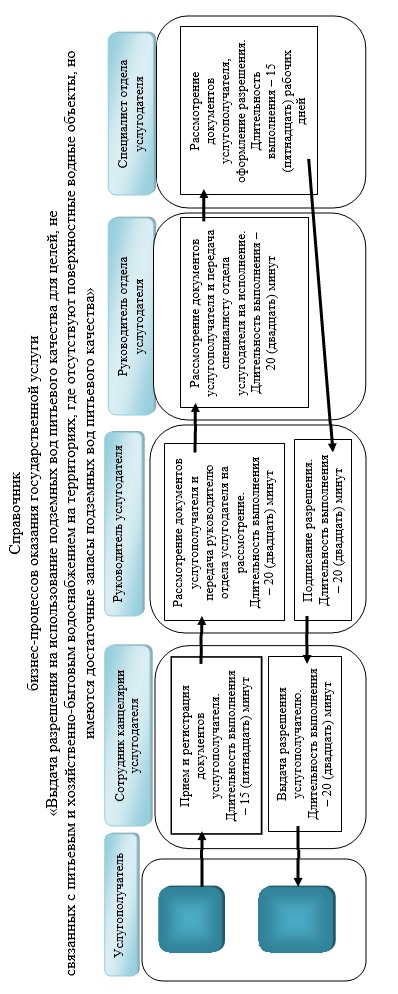 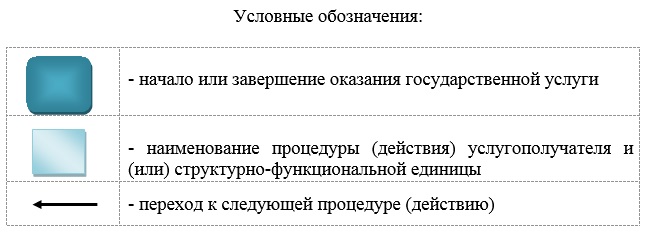 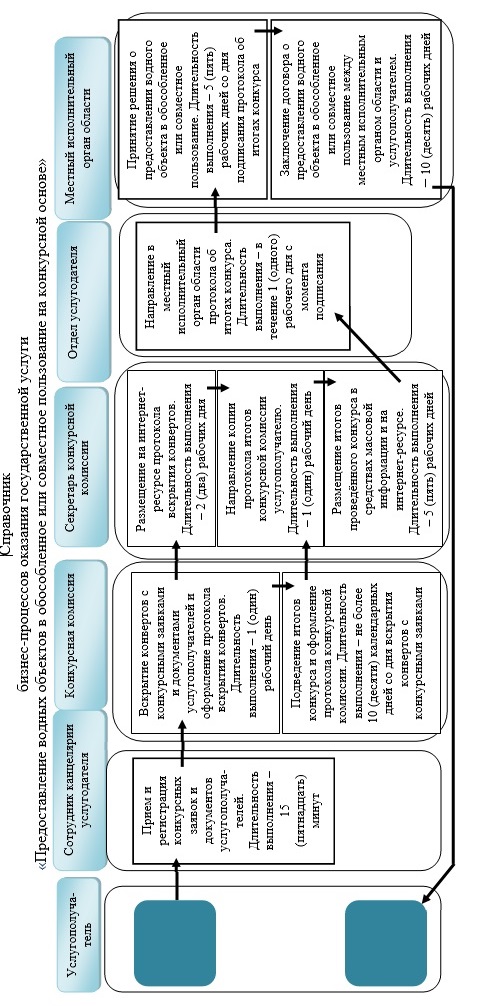 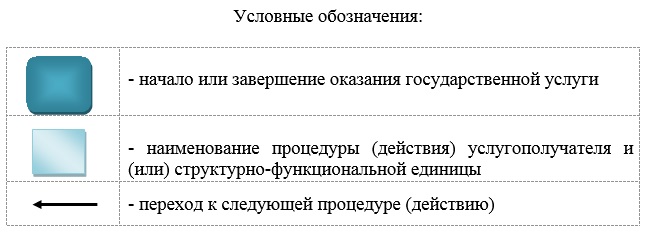 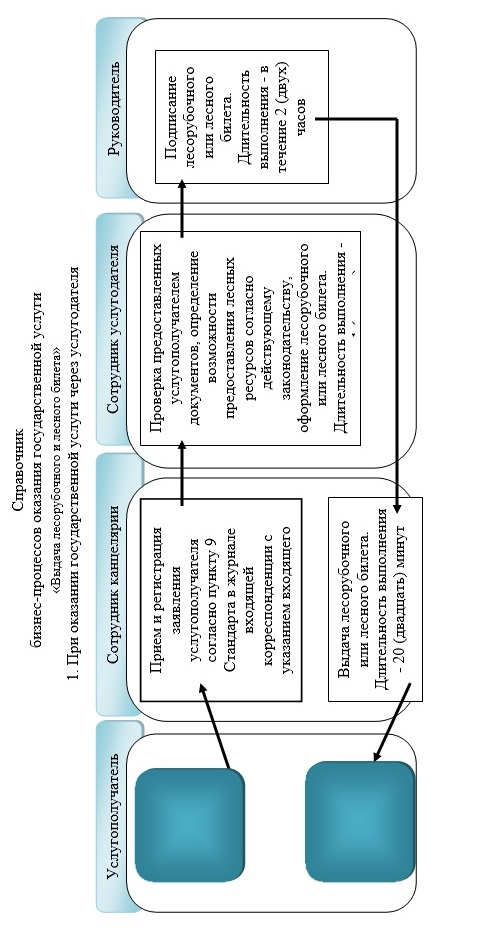 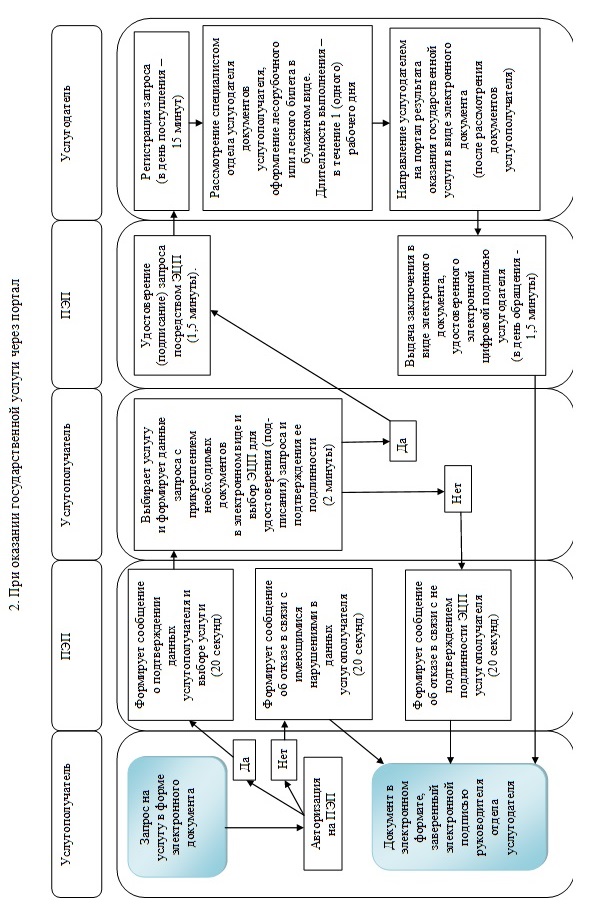 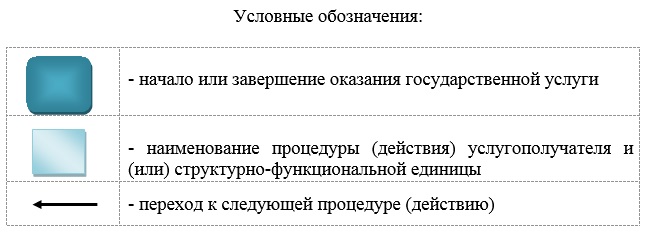 
					© 2012. РГП на ПХВ «Институт законодательства и правовой информации Республики Казахстан» Министерства юстиции Республики Казахстан
				
      Аким области 

Д. Ахметов
Приложение 1 к постановлению 
Восточно-Казахстанского 
областного акимата 
от "28" января 2015 года № 15Приложение 2 к регламенту 
государственной услуги 
"Выдача разрешения на 
использование подземных 
вод питьевого качества для 
целей, не связанных с 
питьевым и хозяйственно-
бытовым водоснабжением 
на территориях, где 
отсутствуют поверхностные 
водные объекты, но имеются 
достаточные запасы подземных 
вод питьевого качества"Приложение 2 к постановлению 
Восточно-Казахстанского 
областного акимата 
от "28" января 2015 года № 15Приложение 2 к регламенту 
государственной услуги 
"Предоставление водных 
объектов в обособленное 
или совместное пользование 
на конкурсной основе"Приложение 3 к постановлению 
Восточно-Казахстанского 
областного акимата 
от "28" января 2015 года № 15 Приложение 3 
к регламенту 
государственной услуги
"Выдача лесорубочного и 
лесного билета"